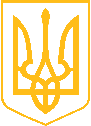 НАРОДНИЙ ДЕПУТАТ УКРАЇНИЯценко Антон ВолодимировичПоштова адреса: . Київ, вул. Грушевського, 5№________________						  «____»___________ 2020 р.Відповідно до частини першої статті 93 Конституції України, частини першої статті 12 Закону України «Про статус народного депутата України», статті 89 Закону України «Про Регламент Верховної Ради України», в порядку законодавчої ініціативи вношу на розгляд Верховної Ради України проєкт Постанови Верховної Ради України «Про внесення змін до Постанови Верховної Ради України «Про утворення та ліквідацію районів» (щодо включення території Тальнівської міської територіальної громади до складу Уманського району Черкаської області)».Доповідати проєкт акта на пленарному засіданні Верховної Ради України буду особисто. Додатки:Проєкт Постанови Верховної Ради України на 1 арк. Пояснювальна записка на 3 арк. Порівняльна таблиця  на 3 арк.Електронна копія вищезазначених документів.Верховна Рада УкраїниНародний депутат УкраїниА.В. Яценко 